Do NowBuilding Social-Emotional SkillsIn our opening session, you were asked to do some independent reflection, small group sharing, and whole group sharing. Think closely about what you needed to be able to do to be successful in those activities, then respond to the questions below:What self-awareness skills did you need to engage successfully in our opening session?What self-management skills did you need to engage successfully in our opening session?Setting the StageBuilding Social-Emotional SkillsAs you watch the TedTalk from Dr. Rosemarie Allen, take notes on the following:How are adults responsible for the teaching and modeling of self-awareness and self-management skills? How do (or should) adults rely on their own social-emotional skills to support children?Why is it essential to teach instead of punish?Revisiting the Core CompetenciesBuilding Social-Emotional Skills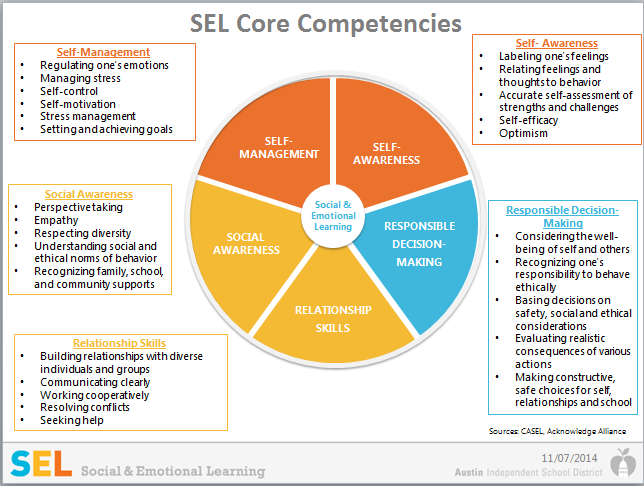 Self-AwarenessBuilding Social-Emotional SkillsAs you watch the video, jot down notes on anything that stands out for you. Look especially for the key features of self-awareness, and why self-awareness skills are important throughout a child’s entire life.Self-Awareness: The ability to accurately recognize one’s own emotions, thoughts, and values and how they influence behavior across contexts. The ability to accurately assess one’s strengths and limitations, with a well-grounded sense of confidence, optimism, and a “growth mindset.”Self-Awareness includes:Identifying emotionsAccurate self-perceptionRecognizing strengthsSelf-confidenceSelf-efficacyIdentifying personal, cultural, and linguistic assetsLinking feelings, values, and thoughtsHaving a growth mindsetDeveloping interests and a sense of purposeSelf-ManagementBuilding Social-Emotional SkillsAs you watch the video, jot down notes on anything that stands out for you. Look especially for the key features of self-management, and why self-management skills are important throughout a child’s entire life.Self-Management: The ability to successfully regulate one’s emotions, thoughts, and behaviors in different situations — effectively managing stress, controlling impulses, and motivating oneself. The ability to set and work toward personal and academic goals.Self-Management includes:Impulse controlStress managementOrganizational skillsManaging one’s emotionsIdentifying and using stress management strategiesExhibiting self-discipline and self-motivationSetting personal and collective goalsShowing the courage to take initiativeIdentifying Self-Awareness and Self-ManagementBuilding Social-Emotional SkillsClip 1: Young ToddlersAs you watch the video, take notes on the following:Where do you see evidence of self-management and self-awareness in the video?What do the children demonstrate? How does the teacher reinforce these skills?Clip 2: PreschoolAs you watch the video, take notes on the following:Where do you see evidence of self-management and self-awareness in the video?What do the children demonstrate? How does the teacher reinforce these skills?ReflectionBuilding Social-Emotional SkillsWhat stands out to you most about the teaching and learning of self-awareness and self-management skills?Social-Emotional TeachingBuilding Social-Emotional SkillsTeachers promote social and emotional learning through a variety of activities and practices, some purposeful and planned, some naturally occurring.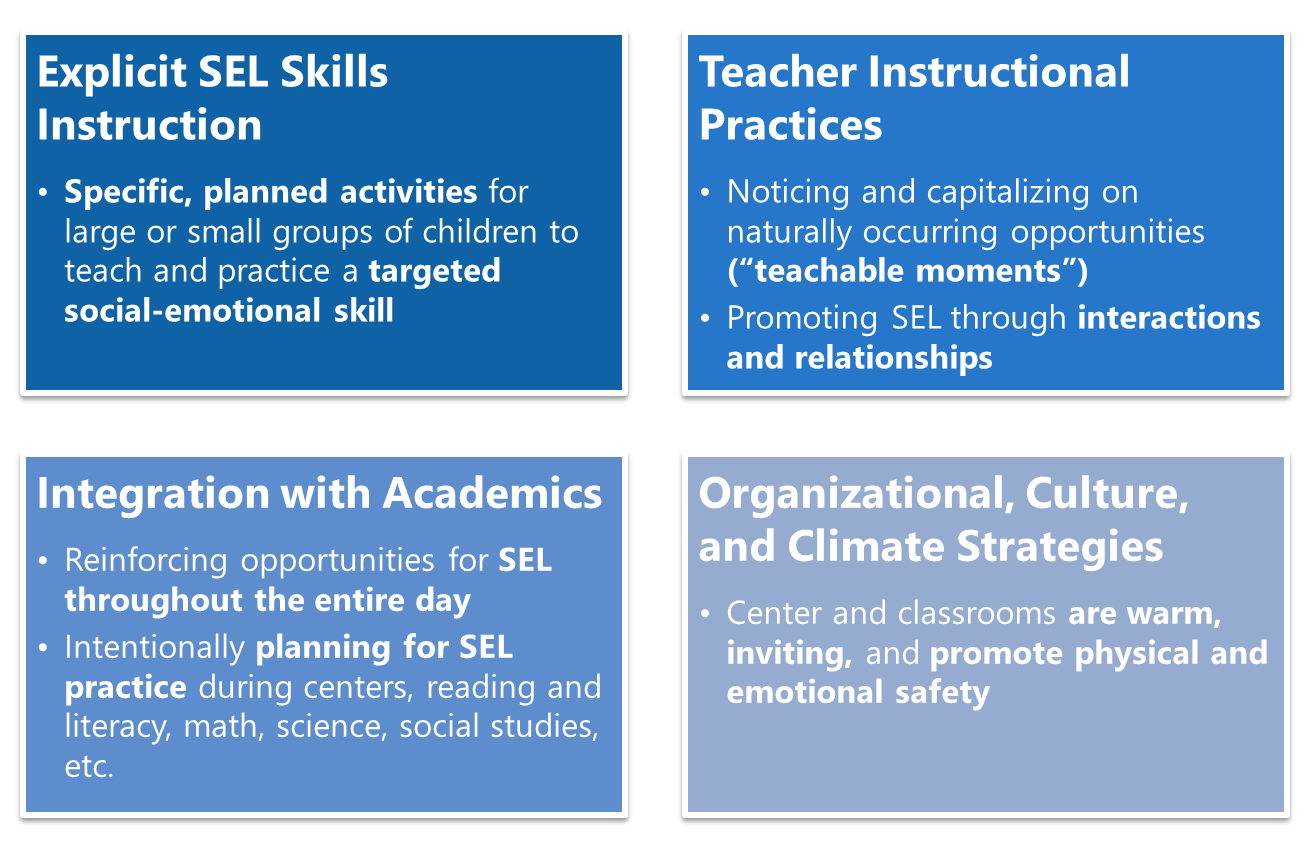 Putting the Pieces TogetherBuilding Social-Emotional SkillsConsider each social-emotional teaching strategy through the lens of teaching self-awareness and self-management. What would you do to effectively teach self-awareness and self-management using each teaching strategy? ReflectionBuilding Social-Emotional SkillsRespond to the following questions below.What SEL teaching strategies do you already use reliably?What strategies will you need to be more intentional in implementing?“What’s Learned Here, Leaves Here”Building Social-Emotional SkillsWhat are your biggest take-aways from this session?How will you carry this learning forward in your own work?Explict sel skills instructionteacher instructional practicesintegration with academicsorganizational, culture, & climate strategies